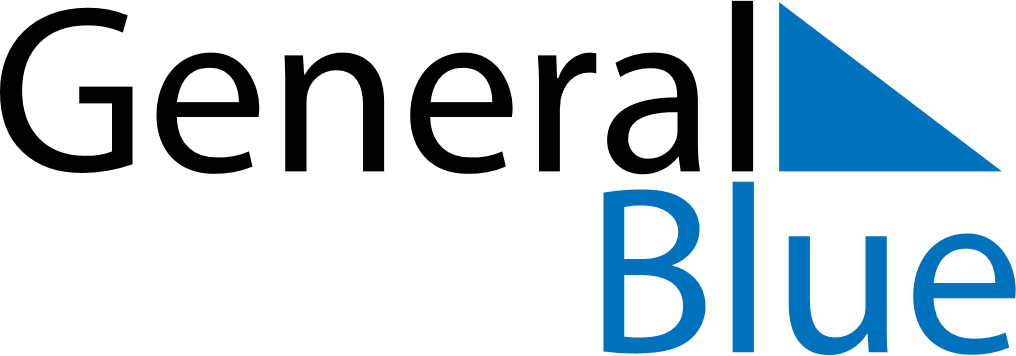 February 2168February 2168February 2168February 2168February 2168SundayMondayTuesdayWednesdayThursdayFridaySaturday1234567891011121314151617181920212223242526272829